OLYMPICS & RAFFLE DRAWINGFriday, September 13	Zero Hour	7:25 - 7:50	Period 1	7:55 - 8:20 	Period 2	8:25 - 8:50	Prayer	8:50 - 8:55	Period 3	9:00 - 9:25	Period 4	9:30 - 9:55	Period 5	10:00 - 10:25	Period 6	10:30 - 10:55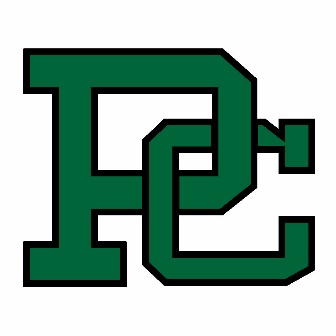 	Period 7	11:00 - 11:25	Period 7 (lunch)	11:25 – 12:35	Olympics	12:35Top Student/Family Prizes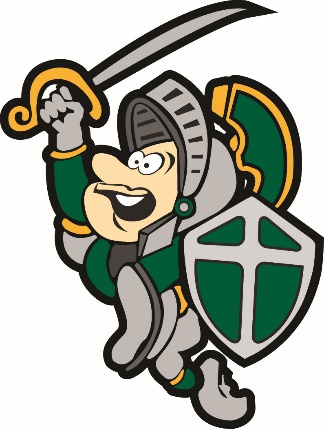 Raffle Drawing	Dismissal	2:35After attending periods 1-7, students will remain in their 7th period class for lunch and prepare for the Harvest Drive Olympics.  The Advancement Office will provide lunch, which will include two slices of Cheese Pizza and a beverage.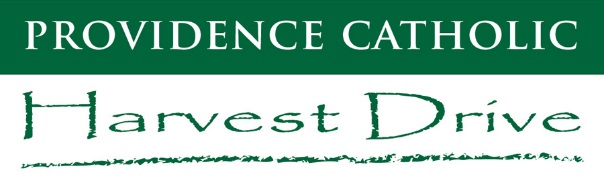 Special Bell ScheduleFriday, September 13th is a Dress Down Day for students who wear their class color!Friday, September 13th is a Dress Down Day for students who wear their class color!Friday, September 13th is a Dress Down Day for students who wear their class color!Friday, September 13th is a Dress Down Day for students who wear their class color!Friday, September 13th is a Dress Down Day for students who wear their class color!Friday, September 13th is a Dress Down Day for students who wear their class color!Friday, September 13th is a Dress Down Day for students who wear their class color!SENIORS ‘20
BLACKJUNIORS ‘21
GREENSOPHOMORES ‘22
WHITEFRESHMEN ‘23
YELLOW